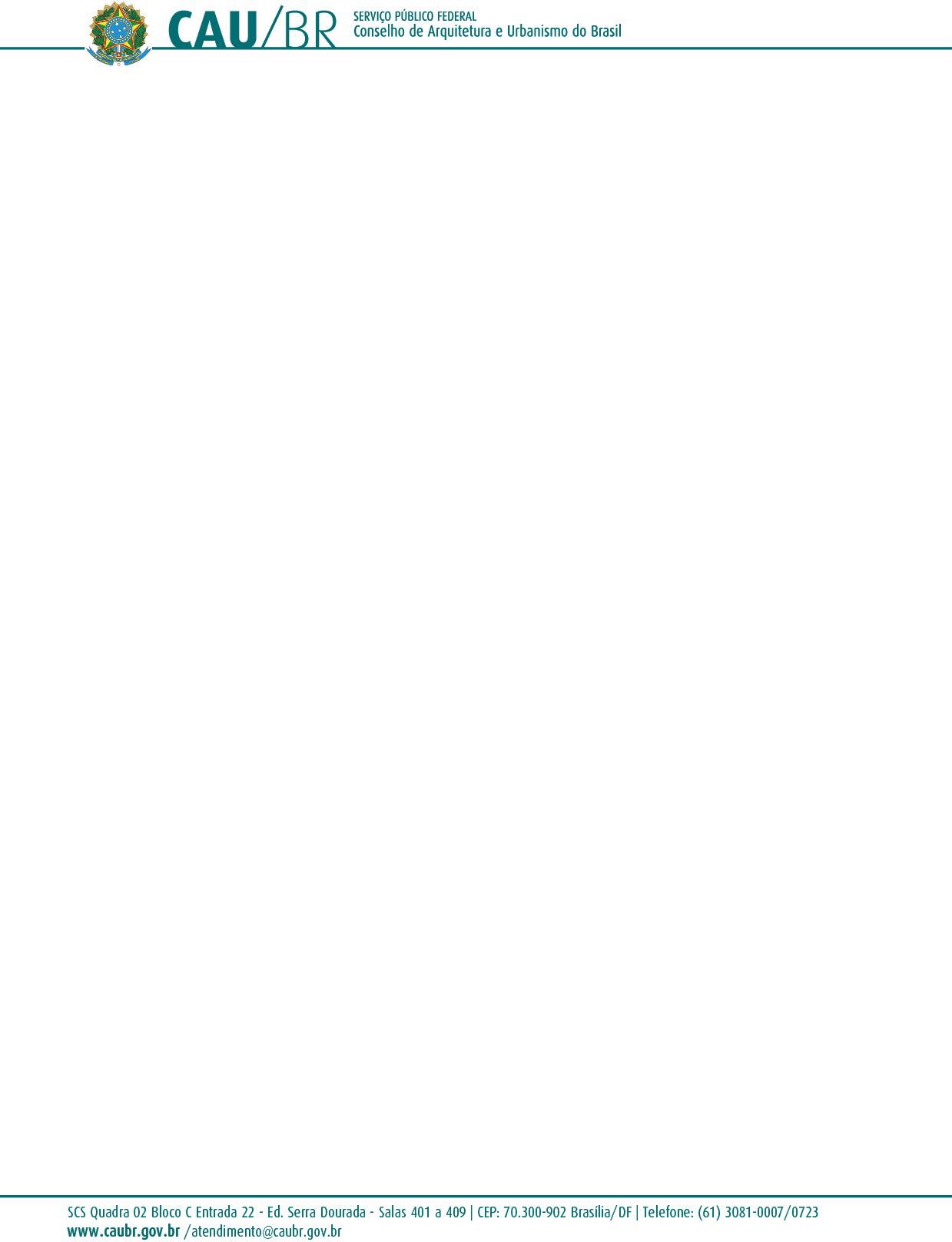 RESOLUÇÃO N° 90, DE 9 DE OUTUBRO DE 2014Aprova a Segunda Reprogramação do Plano de Ação e Orçamento do Conselho de Arquitetura e Urbanismo das Unidades da Federação (CAU/UF) que especifica, para o exercício de 2014, e dá outras providências.O Conselho de Arquitetura e Urbanismo do Brasil (CAU/BR), no uso das competências previstas no art. 28 da Lei n° 12.378, de 31 de dezembro de 2010, e nos artigos 2°, 3° e 9° do Regimento Geral aprovado pela Resolução CAU/BR n° 33, de 6 de setembro de 2012, e de acordo com a deliberação adotada na Reunião Plenária Ordinária n° 35, realizada no dia 9 de outubro de 2014;RESOLVE:Art. 1° Aprovar a Segunda Reprogramação dos Planos de Ação e Orçamentos do Conselho de Arquitetura e Urbanismo Estados do Amapá (CAU/AP), Ceará (CAU/CE), Espirito Santo (CAU/ES), Mato Grosso (CAU/MT), Paraná (CAU/PR), Rio de Janeiro (CAU/RJ), Rondônia (CAU/RO), Roraima (CAU/RR), São Paulo (CAU/SP) para o Exercício de 2014, na forma do resumo abaixo:CAU/AP – SEGUNDA REPROGRAMAÇÃO ORÇAMENTÁRIA - 2014CAU/CE – SEGUNDA REPROGRAMAÇÃO ORÇAMENTÁRIA - 2014CAU/ES – SEGUNDA REPROGRAMAÇÃO ORÇAMENTÁRIA - 2014CAU/MT - SEGUNDA REPROGRAMAÇÃO ORÇAMENTÁRIA - 2014CAU/PR - SEGUNDA REPROGRAMAÇÃO ORÇAMENTÁRIA - 20141CAU/RJ - SEGUNDA REPROGRAMAÇÃO ORÇAMENTÁRIA - 2014CAU/RO – SEGUNDA REPROGRAMAÇÃO ORÇAMENTÁRIA - 2014CAU/RR – SEGUNDA REPROGRAMAÇÃO ORÇAMENTÁRIA - 2014CAU/SP - SEGUNDA REPROGRAMAÇÃO ORÇAMENTÁRIA - 2014Art. 2° Esta Resolução entra em vigor na data de sua publicação.Brasília, 9 de outubro de 2014.HAROLDO PINHEIRO VILLAR DE QUEIROZPresidente do CAU/BR(Publicada no Diário Oficial da União, Edição n° 203, Seção 1, de 21 de outubro de 2014)2RECEITASR$DESPESASR$Receita Corrente:868.715,00Despesa Corrente:805.715,00Receita Capital:0,00Despesa Capital:63.000,00TOTAL:868.715,00TOTAL:868.715 ,00RECEITASR$DESPESASR$Receita Corrente:1.141.417,00Despesa Corrente:1.141.418,00Receita Capital:747.277,00Despesa Capital:747.276,00TOTAL:1.888.694,00TOTAL:1.888.694,00RECEITASR$DESPESASR$Receita Corrente:1.709.145,00Despesa Corrente:1.709.145,00Receita Capital:800.000,00Despesa Capital:800.000,00TOTAL:2.509.145,00TOTAL:2.509.145,00RECEITASR$DESPESASR$Receita Corrente:2.221.104,00Despesa Corrente:2.221.104,00Receita Capital:1.260.797,00Despesa Capital:1.260.797,00TOTAL:3.481.901,00TOTAL:3.481.901,00RECEITASR$DESPESASR$Receita Corrente:7.408.970,00Despesa Corrente:7.408.970,00Receita Capital:6.967.339,00Despesa Capital:6.967.339,00TOTAL:14.376.310,00TOTAL:14.376.310,00RECEITASR$DESPESASR$Receita Corrente:9.013.910,00Despesa Corrente:9.013.910,00Receita Capital:7.261.243,00Despesa Capital:7.261.243,00TOTAL:16.275.153,00TOTAL:16.275.153,00RECEITASR$DESPESASR$Receita Corrente:878.511,00Despesa Corrente:808.446,00Receita Capital:0,00Despesa Capital:70.065,00TOTAL:878.511,00TOTAL:878.511,00RECEITASR$DESPESASR$Receita Corrente:843.829,00Despesa Corrente:805.829,00Receita Capital:0,00Despesa Capital:38.000,00TOTAL:843.829,00TOTAL:843.829,00RECEITASR$DESPESASR$Receita Corrente:28.147.944,00Despesa Corrente:28.147.944,00Receita Capital:14.166.770,00Despesa Capital:14.166.770,00TOTAL:42.314.714,00TOTAL:42.314.714,00